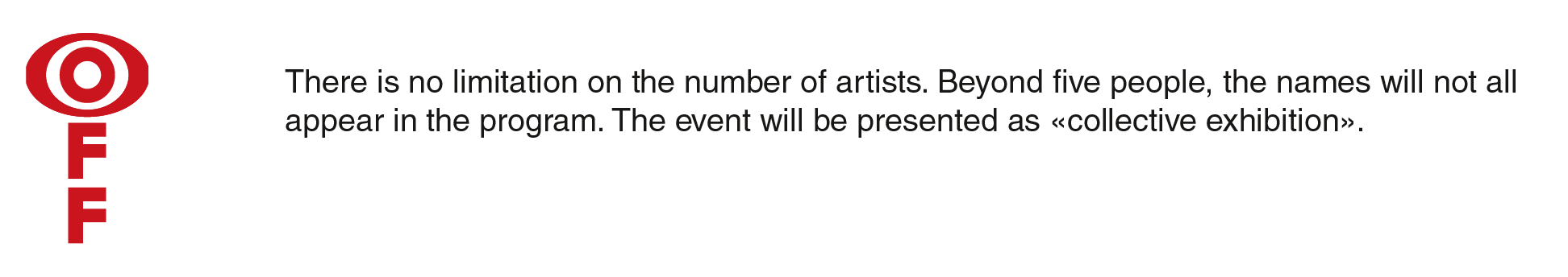 TYPE OF PROJECT:(Multidisciplinary exhibition, design, painting, sculpture, photography, video, installation, performance ...):TYPE OF PROJECT:(Multidisciplinary exhibition, design, painting, sculpture, photography, video, installation, performance ...):TYPE OF PROJECT:(Multidisciplinary exhibition, design, painting, sculpture, photography, video, installation, performance ...):PRESENTATION OF THE PROJECT (5-10 LINES):PRESENTATION OF THE PROJECT (5-10 LINES):PRESENTATION OF THE PROJECT (5-10 LINES):PARTICIPATING ARTISTS:PARTICIPATING ARTISTS:PARTICIPATING ARTISTS:NameLast NameContact